Gent.mi Genitori L’anno scolastico 2020/21 è alle porte, nonostante le incertezze che interessano il mondo della scuola la materna don Giordano vi raggiunge con una lettera per condividere con voi famiglie tutte le certezze da cui partirà per questo nuovo anno scolastico:Riapertura La scuola riaprirà Lunedì 07 Settembre alle ore 8.30 per i gialli e i verdi. Mercoledì 09 Settembre dalle ore 9.30 per i rossi (piccoli). Di seguito è definito il prospetto degli inserimenti per entrambi i gruppi.Grande Novità: 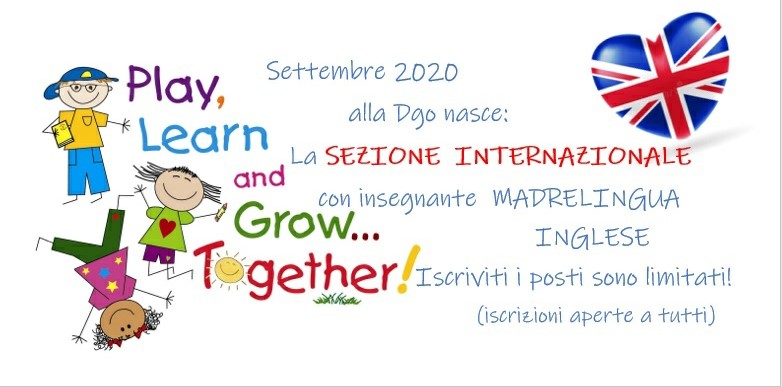 La sezione internazionale con la nostramaestra madrelingua ingleseDopo tre anni di proficua sperimentazione pensiamo sia arrivato il momento di dare avvio ad una sezione in cui l’inglese possa essere riconosciuto come esclusivo protagonista. L’insegnante, in questi anni di lavoro, con questa fascia d’età ha saputo mettere a punto una didattica rispettosa dei tempi e delle caratteristiche evolutive, garantendo ad ogni bambino un buon apprendimento della lingua inglese. Sfruttando la facilità con cui in questa fascia d’età i bambini apprendono la lingua straniera come lingua madre, pensiamo di poter dare una grossa opportunità agli uomini e alle donne di domani!La sezione ospiterà un numero limitato di bambini.Il costo mensile della retta sarà di 285,00 euro.Per le adesioni è sufficiente inviare richiesta via e.mail (sc.matdongiordano@libero.it) entro il 20 Luglio 2020. Progettazione didatticaSarà l’anno in cui festeggeremo i primi 160 anni della scuola materna don Giordano. Una scuola che, nonostante tutti i nonostante dettati dalla storia, si è sempre messa al servizio delle famiglie continuando a farlo anche in un periodo complesso come questo.Il tema sul quale lavoreremo quest’anno sarà:Le RadiciAndremo alla ricerca delle nostre radici attraverso più canali: la storia della scuola dell’Infanzia don Giordano;la natura;l’uomo;Il radicamento fungerà da elemento di unione fra tutti questi canali. L’obiettivo che ci prefiggiamo sarà quello di FAR RADICARE tutte le piccole piantine (bambini) su un terreno fertile, capace di far germogliare in ognuno di loro talenti e competenze.Insegneremo a guardare oltre, infatti, così come una pianta non è solo il tronco e la chioma bisogna imparare a guardare ciò che non si vede: “saper guardare ciò che è invisibile agli occhi… “In questo percorso saremo accompagnati da un classico della letteratura: Il piccolo Principe di A.Saint-ExuperyLa scuola offrirà un terreno fertile su cui far germogliare fiori, foglie e frutti!Organizzazione degli spaziLa scuola ha redatto un protocollo anticovid con l’ausilio del Medico Competente, del Responsabile della Sicurezza e del Responsabile dei lavoratori e lo ha depositato in Regione e in Comune;.La scuola ha adottato, e sta sperimentando già in questi giorni di centro estivo, tale protocollo che prevede una ridistribuzione degli spazi esistenti che saranno ad uso esclusivo della sezione specifica garantendo la non promiscuità dei gruppi. Le sezioni accoglieranno un numero di bambini che varierà a seconda dello spazio occupato.Il pranzo continuerà ad essere preparato a scuola.Materiale da portareUna confezione di fazzoletti;Una confezione di tovaglioli;Una confezione di salviette umide;Quattro foto;Una borraccia per l’acqua;Per la nanna verranno date disposizioni a Settembre.I bambini della scuola materna don Giordano indossano una t-shirt mezza manica con il logo, costo 10 euro (da indossare sopra una maglia a maniche lunghe). Rossa per i piccoli, gialla per i mezzani, blu per i grandi. Vi chiedo di inoltrare la richiesta via e.mail indicando: ColoreNome Cognome Numero di capi che si vuole acquistareTaglia: 3-4 anni oppure 5-6 anni Inserimenti per i piccoliL’appartenenza al primo o al secondo gruppo verrà comunicato il 31 Luglio 2020Inserimenti per mezzani e grandiPagamento retteIl pagamento della retta di Settembre dovrà avvenire entro il 28 Luglio 2020. Iban IT67F0200830685000003214389. Sarà possibile, attraverso comunicazione diretta alla scuola, richiedere l’utilizzo della retta di Marzo 2020 per coprire il mese di Settembre 2020.La segreteria richiede che nelle comunicazioni via e.mail vengano sempre specificati il nome del bambino o della bambina.Chiediamo inoltre, di dare sempre conferma del ricevimento della corrispondenza inoltrata.Buona Estate! 
La coordinatrice dell’attività didattica Daniela Rinaldi09101114151617Primo Gruppo9.30-10.309.30-10.309.30-11.308.30-11.308.30-13.00con pranzo8.30-15.30Pre-dopo scuolaSecondo Gruppo10.30-11.3010.30-11.3010.30-11.308.30-11.308.30-13.00con pranzo8.30-15.30Pre-dopo scuola0708091011148.30-11.308.30-11.308.30-13.00Pranzo 8.30-15.308.30-15.30Intera giornataPre-dopo scuola